                 Ҡ А Р А Р					             ПОСТАНОВЛЕНИЕ      «23» июнь  2021 й.	                         № П-31                  «23» июня2021 г.Об организации на территории сельского поселения Дмитриево-Полянский сельсовет муниципального района Шаранский район Республики Башкортостан сельскохозяйственной микропереписи 2021 годаВ соответствии с Федеральным законом от 27 июля 2005 г. № 108-ФЗ                        «О Всероссийской сельскохозяйственной переписи», во исполнение Постановления Правительства Российской Федерации от 29 августа 2020 года № 1315 «Об организации сельскохозяйственной микропереписи 2021 года», Постановления Республики Башкортостан от 30 декабря 2020 г. № 808 «Об организации сельскохозяйственной микропереписи 2021 года» и в целях своевременного выполнения комплекса работ по подготовке и проведению сельскохозяйственной микропереписи 2021 года на территории сельского послеения Дмитриево-Полянский сельсовет ПОСТАНОВЛЯЮ:1. Провести на территории сельского поселения Дмитриево-Полянский сельсовет муниципального района   Шаранский район Республики Башкортостан с 1 по 30 августа 2021 года выборочное федеральное статистическое наблюдение в отношении отдельных объектов сельскохозяйственной переписи на основе выборки не менее 30 процентов объектов Всероссийской сельскохозяйственной переписи 2016 года по состоянию на 1 августа 2021 г. (далее - сельскохозяйственная микроперепись).2. Для осуществления координации, обеспечения согласованных действий и оперативного решения вопросов подготовки и проведения сельскохозяйственной микропереписи 2021 года создать Комиссию по подготовке и проведению сельскохозяйственной микропереписи 2021 года на территории  сельского поселения (прилагается).3. Контроль за исполнением постановления оставляю за собой.Глава сельского поселения:                                                          И.Р.ГалиевПриложение № 2к постановлению главы сельского поселения от «23» июня 2021 г. № П-31СОСТАВ Комиссии по подготовке и проведению сельскохозяйственной микропереписи 2021 года на территории сельского поселения Дмитриево-Полянский сельсовет муниципального района Шаранский район Республики БашкортостанГалиев И.Р. 	Глава сельского поселения, председатель КомиссииГорошко О.И.              зам. Директора по производству ООО ШаранагрогазЧлены комиссии:Гареева Л.Р.	Управляющий деламиМинлигалин З.З.	заведующий ветеринарным участком (по согласованию)Иванова К.Д.                         специалист 1 категории сельского поселения	Управляющий делами			                       	   Л.Р.ГарееваБАШҠОРТОСТАН РЕСПУБЛИКАҺЫШАРАН РАЙОНЫМУНИЦИПАЛЬ РАЙОНЫНЫҢДМИТРИЕВА ПОЛЯНА АУЫЛ СОВЕТ АУЫЛ БИЛӘМӘҺЕ ХАКИМИӘТЕ452630, Дмитриева Поляна ауылы,тел. (34769) 2-68-00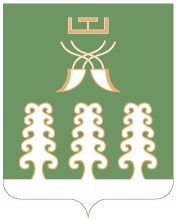 РЕСПУБЛИКА БАШКОРТОСТАНАДМИНИСТРАЦИЯ СЕЛЬСКОГО ПОСЕЛЕНИЯДМИТРИЕВО-ПОЛЯНСКИЙ СЕЛЬСОВЕТМУНИЦИПАЛЬНОГО РАЙОНАШАРАНСКИЙ РАЙОН452630, д. Дмитриева Поляна,тел. (34769) 2-68-00